Карта  Грачевского муниципального района  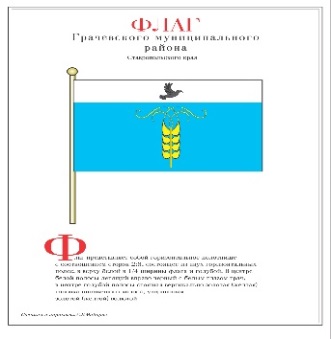 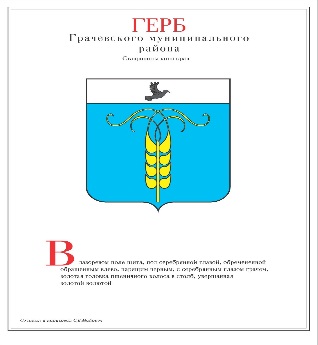 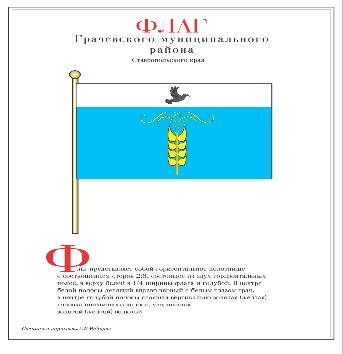 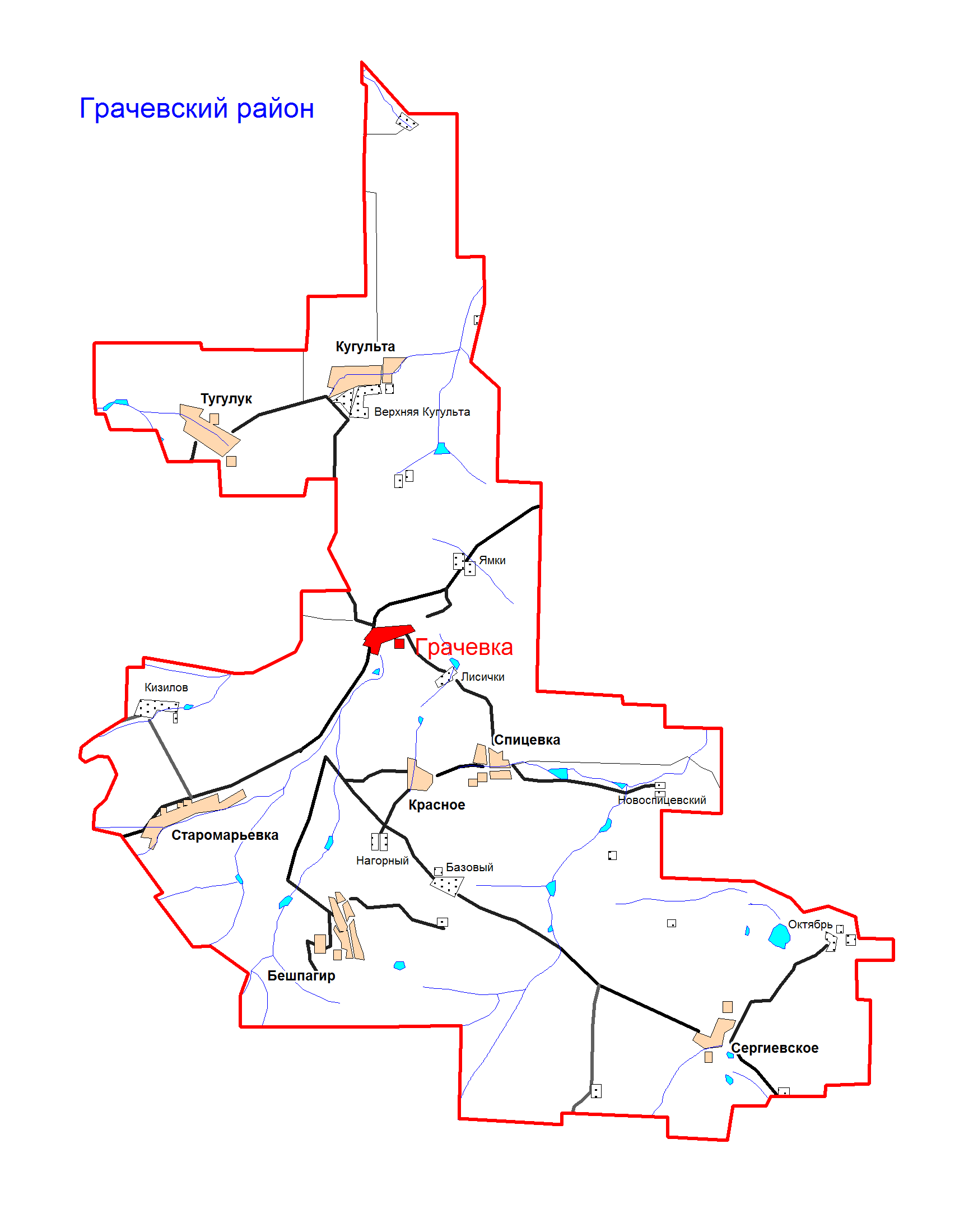 Официальный сайт:http://adm-grsk.ruАдминистративный центр: с.ГрачевкаПлощадь района: 1 794 км²Численность населения:37,4 тыс.чел.Почтовый адрес администрации:356250, Ставропольский край, с.Грачевка,ул.Ставропольская,42Телефон администрации:  8 (86540)4-04-06, факс 4-15-45Глава Грачевского муниципального района:КОВРЫГА РОМАН АНАТОЛЬЕВИЧДата избрания: 19 декабря 2017 г.Срок полномочий:5 летПредседатель Совета Грачевского муниципального района:КОЛОТИЙ ФЕДОР ВЛАДИМИРОВИЧДата избрания: 22 ноября 2017 г.Срок полномочий: на срок полномочий представительного органаО районе           Грачевский район расположен в центральной части Ставропольского края. Расстояние от райцентра с. Грачёвка до г. Ставрополя составляет 35 км. В состав района входят 16 населенных пунктов объединенных в 8 муниципальных образований с административным центром село Грачевка. Район граничит с Труновским, Петровским, Александровским, Андроповским и Шпаковским районами. Здесь проходит автотрасса и железнодорожная ветка Стврополь-Элиста.Ведущей отраслью экономики района является сельское хозяйство. Общая площадь сльскохозяйственных угодий района составляет 156 тыс.  га, из которых 108 тыс.га занимает пашня. В районе имеются предприятия торговли, общественного питания.          Главным богатством во все времена были и остаются люди. В районе проживают представители 59 национальностей, 77,63 % составляют русские.Не покладая рук трудятся земледельцы, механизаторы, рабочие промышленных предприятий, педагоги, медицинские работники, газовики, связисты, преображая облик района. Грачевская земля всегда славилась своими тружениками. Сотни грачевцев за трудовую доблесть награждены орденами и медалями, 5 из них- орденом Ленина; 12-орденом «Трудового Красного Знамени»; 12- орденом «Трудовой Славы»; 7- орденом «Знак Почёта»; 17- медалью «За трудовую доблесть»;1- медалью «Герой Труда Ставрополья»; 22- имеют звание "Почетный гражданин Грачевского муниципального района Ставропольского края". Но всегда движущей силой в достижении поставленных задач выступали руководители района, сел, предприятий и организаций. С первых дней у руководства района стояли В.Д.Прутков- секретарь районной партийной организации и В.А.Ворожбиев- председатель райисполкома. Много сил и энергии отдавали и последующие руководители: В.И.Игнатов, В.К.Чебанов, Ю.И.Чурсинов, Е.М.Лысенко, И.А.Щегольков, В.А.Шамратов, М.И.Медяник, В.В.Кудрявцев, В.И.Трухачев, Шамаев В.М., Кухарев В.А.. Более десяти лет возглавляют сельские муниципальные образования В.А.Мельников, Козлов А.М..По климатическим данным район относится к зоне неустойчивого увлажнения. В теплый период времени нередки сухая, жаркая погода и суховеи.         Достопримечательностями являются Бешпагирский сосновый бор, заложенный местными жителями, Соленое озеро, грязи которого используются в лечебных целях. Краткая историческая справка          Указом Президиума Верховного Совета РСФСР от 11 декабря 1970 года в центральной части Ставропольского края в 1970 году из хозяйств Шпаковского и Александровского районов был образован Грачевский район. Дата утверждения современной черты района - 11 декабря 1970 года, 01.12.2003 №45-КЗДата возникновения сел относится к XVIII-XIX векам. Первыми поселенцами были казаки. Затем села пополнялись переселенцами из Курской, Рязанской, Орловской, Воронежской губерний.В 30-е годы в селах района образовались коллективные хозяйства. Менялась жизнь, благоустраивался быт, умножалось общественное добро и достаток в домах колхозников и рабочих.Тяжким испытанием для жителей сел района, как и для всего Советского Союза, стала Великая Отечественная война.Из сел района ушли на защиту Родины 12,5 тысяч человек.Более 5 тысяч человек, не вернувшихся с полей сражений, занесены в районную Книгу памяти, двое жителей района удостоены звания Героя Советского Союза: Минаенко Иван Алексеевич, Никитин Василий Егорович.С честью приняли эстафету любви к Родине молодежь сегодняшнего поколения, не роняет знамя патриотизма и преданности отчизне. Достойно выполняли воинский долг воины-афганцы, ребята, проходившие службу в Чеченской республике. Вечно в памяти грачевцев останутся имена Амалицкого Геннадия, Абонеева Александра, Акинина Василия, Зеленского Владимира, не вернувшихся из Афганистана, Неудачина Александра, Воробьева Сергея, погибших в Чечне.В районе 54 памятника , из них 27 – Воинам Славы. В дни торжеств и всенародных праздников грачевцы приносят сюда цветы, с благодарностью вспоминают защитников Родины и тех, кто ковал Победу в тылу и благодаря чьим усилиям было восстановлено разрушенное хозяйство.За период с 1971 по 1991 годы в районе быстрыми темпами развивалась инфраструктура: строились школы, детские сады, дошкольные учреждения, Дома культуры, новые жилые дома, объекты коммунального хозяйства.2.Перечень начеленных пунктов, находящихся на территории Грачевского муниципального района3. Структура, порядок формирования органов местного самоуправления муниципального  района (городского округа)4.   Краткая характеристика социально-экономического положения Грачевского  муниципального районаИтоги социально-экономического развития Грачевского муниципального района Ставропольского края за 2018 год.Общеэкономические показатели, характеризующих социально-экономическое положение района, можно отметить, что в отчетном периоде была сохранена их положительная динамика. Так, к уровню 2017 года: - индекс производства промышленной продукции составил 105,1 процент, сельскохозяйственной продукции – 101,1 процент;- оборот крупных и средних предприятий увеличился на 20,0 процентов;- объем отгруженных товаров собственного производства превышен на 21 процент;- оборот розничной торговли увеличились, соответственно, на 4 процента;-объём инвестиций в основной капитал составляет 502 млн. рублей, что на 108% выше 2017 года;- среднемесячная заработная плата по всем видам экономической деятельности возросла на 10,0 процентов и составила 24 346 рублей (80% от среднекраевого показателя).В районе реализовывались 13 муниципальных программ, общий объем финансирования которых составил 739.0 млн. рублей.Важную роль в бюджетной политике играет исполнение его доходной части. За 2018 год поступление доходов в консолидированный бюджет района составило 1 млрд. рублей, что на 136,0 млн. рублей выше плана отчетного периода 2017 года.План поступления налоговых и неналоговых доходов по отношению к 2017 году перевыполнен на 9 процентов (на 136 млн. рублей).Основными налогоплательщиками района являются такие организации как: ООО «Красносельское», ООО «Заря»,  ООО Агрокомплекс «Ставропольский», ООО «Кондитерская Фабрика Сладевиль», ОАО «Грачевский элеватор», кроме того в прошедшем 2018 году к ним добавились ООО «Моя мечта» и ООО «Бешпагип»По итогам работы за 2018 год ими было перечислено в бюджеты всех уровней 72 млн. рублей налога на доходы физических лиц, который имеет наибольший удельный вес в структуре доходов бюджета района, что на 82 процента выше уровня 2017 года, что говорит об устойчивом развитии предприятий АПК района.Тем не менее, существует ряд проблем с поступлениями налогов от физических лиц в бюджеты поселений, а также взысканием недоимки от организаций находящихся в стадии банкротства, таких как ЗАО «Азимут», СПК колхоз «Новоспицевский» общая задолженность которых в бюджеты всех уровней на 01 января текущего года составляет более 6 млн. рублей.Одной из основных составляющих собственных доходов бюджета являются поступления от арендной платы за землю и использование имущества, поступление которых за отчетный период составили 25,0 млн. рублей.Кроме того, на уровне администрации района, были приняты все необходимые меры по мобилизации поступлений налоговых и неналоговых доходов в консолидированный бюджет, что обеспечило сокращение задолженности в бюджет в сумме 2 млн. рублей.Расходы консолидированного бюджета в 2018 году произведены в объеме 984,0 млн. рублей или 95 процентов к уточненным годовым плановым назначениям. Бюджет района, как и бюджет края, имеет социальную направленность. Вопросы образования, социальной защиты населения, культуры и спорта в общей структуре расходов бюджета составляют более 75 процентов.Ведущей отраслью района является сельское хозяйство, на долю которого приходится более 60 процентов отгруженных товаров работ и услуг.Всего на территории района осуществляют деятельность 13 коллективных хозяйств и 55 крестьянско-фермерских хозяйств, которые обрабатывают 108,1 тыс. гектаров пашни.Доминирующим направлением остается зерновое производство.За отчетный год валовое производство составило 230,1 тыс. тонн при средней урожайности 30,7 центнеров с гектара, в том числе пшеница 189,8 тыс. тонн из которого 20 процентов это продовольственное зерно.Наибольший вклад в производство зерна вносят крупные сельхозпредприятия так в этом году валовой сбор зерна составил 192,2 тысяч тонн зерна при урожайности 31,1 ц/га тонн, или 83,5 % от  общего валового сбора района. Наивысшая урожайность зерновых среди сельхозпредприятий получена  в обществе с ограниченной ответственностью «Заря» — 44,6 центнеров с гектара; в «Госсорткомиссия» Ставропольская ГСИС— 41,6 центнеров с гектара,  в обществе с ограниченной ответственностью «Красносельское» – 35,1 центнеров с гектара. Хочется отметить самый большой вал получен в ООО «Агрокомплекс Ставропольский» 59,3 тыс. тонн или 25,8 % от валового сбора зерна по району а с урожайностью 32,1 ц/га.Крестьянскими (фермерскими) хозяйствами получено 37,9тысяч тонн зерна с урожайностью 29,1центнера с гектара, необходимо отметить небольшую разницу по урожайности между СХП и КФХ в 2 центнера с гектара при общекраевых показателях 8 центнеров с гектара.Второй не маловажной культурой в экономике района и хозяйств играет подсолнечник валовое производство которого в 2018 году составило  19,6 тысяч тонн, при урожайности 13,3 ц/га. В сельхозпредприятиях валовой сбор  подсолнечника составил 16,8 тыс. тонн при урожайности 13,3 центнеров с гектара,  фермеры района получили 2,8 тыс. тонн масло семян подсолнечника, при урожайности 14,4 центнеров с гектара.Валовой сбор кукурузы на зерно в Грачевском районе составил 16 тыс. тонн при урожайности 17,4 центнеров с гектара, сельхозпредприятиями района получено 14,5 тыс. тонн зерна кукурузы, при урожайности 21,9 центнеров с гектара, валовой сбор фермеров составил 15,2 тонн, с урожайностью 11,7 центнеров с гектара.В 2018 г. цена реализации зерновых культур составила 9 833 руб. за тонну, что на 27 процент выше уровня прошлого года. При этом затраты на производство продукции на 6 процентов больше чем в 2017 году. Чистая прибыль в 2018 г. на 140 процентов  выше уровня прошлого года.В структуре себестоимости производства сельскохозяйственных предприятий района наибольший удельный вес занимают удобрения и средства защиты растений – около 49 процентов, ГСМ – 18 процентов, семенной материал – 16 процентов, оплата труда, налоги и другие обязательные платежи в размере 17 процентов.Уровень оплаты труда работников сельского хозяйства увеличился к уровню прошлого года на 13 процентов и составил 31245 рубля, что выше среднерайонного значения показателя на 23 процента, а также выше среднекраевого значения показателя на 606,0 рублей. В вопросах животноводства в целом по району основной упор ложится на ЛПХ, где доля по КРС составляет 76 процента и по овцеводству 81,6 процентов. Наблюдается тенденция снижения поголовья к прошлого году по КРС -  14 процентов и по овцепоголовью - 15  процентов в основном за счет ЛПХ.  Это прежде всего связано с отсутствием рабочих мест в селах, что влечет отток работоспособного населения занимающихся ведением ЛПХ. Все же «лидером» животноводства Грачевского района является Грачевская птицефабрика, которая с 2009 года обрела второе дыхание после временной консервации и постепенно за счет реконструкции, модернизации (прежде всего вложения денежных средств), стала набирать обороты по производству яйца.  Численность птицы  на 1 января 2019 года в ООО птицефабрика «Грачечевская» составило 204,4  тыс. голов, что на  9 % ниже этого показателя 2018 года, производство  яиц на 1 января 2019 года составило 46,9 тыс. штук, что на  3,5 % ниже уровне 2017 года. Реальная отдача от грантовой поддержки фермерских хозяйств в рамках программы, которая составила более 50 млн. рублей,  позволила увеличить поголовье по КРС на 250 голов, производство молока на 730 тонн, реализацию  мяса 161 тоннуУчастником ведомственной целевой программы по развитию семейной животноводческой фермы в 2018  году стал индивидуальный предприниматель глава К(Ф)Х Сыромятников Константин Юрьевич получил грант на развитие семейной животноводческой фермы по мясному направлению в размере 16,2 млн.  рублей.  Бюджетные средства израсходованы на 25 % на реконструкцию коровника,   создано 3 рабочих места всего запланировано 6.        В 2018 г. ИП Главе КФХ Покровскому Симеону Владимировичу предоставлена субсидия на возмещение затрат по закладке и (или) уходу за виноградниками и (или) установке шпалеры в размере 0,860 млн. рублей. Всего сельскохозяйственным товаропроизводителям Грачевского муниципального района в 2018 году доведено 29,546 млн. руб.  (с учетом краевых мероприятий поддержки – 17,066 млн. рублей). Сельскохозяйственным товаропроизводителям  Грачевского муниципального района в 2018 году были предоставлены субсидии:- на оказание несвязанной поддержки в области растениеводства в сумме 6,282 млн. рублей;- за реализованные объемы куриных пищевых яиц в сумме 3,705 млн. рублей; - на возмещение части затрат на приобретение элитных семян в сумме 2,339 млн. рублей; - на возмещение части затрат по наращиванию маточного поголовья овец и коз в сумме 0,081 млн. рублей;- на возмещение части процентной ставки по долгосрочным, среднесрочным и краткосрочным кредитам, взятым малыми формами хозяйствования в сумме 0,073 млн. рублей.Одним из главных направлений в работе жилищно-коммунального хозяйства по-прежнему остаются вопросы улучшения газо-, тепло- и водоснабжения населения, а также обеспечения жильем.В 2018 году завершены работы на объекте «Разводящие сети водоснабжения хутора Базовый Грачевского района Ставропольского края». Общая сумма затрат составила – 4861,0 тыс. рублей.Реализация данного проекта позволила обеспечить питьевой водой 232 домовладения или более 500 человек. Так же заменено более 1,0 км., подводящего водопровода в с. Бешпагир.Уточнен перечень бесхозяйных объектов на территории Грачевского муниципального района. Бесхозяйные водопроводные сети протяженностью 2,558 км. зарегистрированы в муниципальную собственность (МО с. Бешпагир), по остальным муниципальным образованиям работа по признанию прав муниципальной собственности продолжается. За 2018 год на данные цели из средств местного бюджета затрачено 146,0 тыс. рублейРешение жилищных проблем граждан решается как за счет индивидуального строительства, так и за счет приобретения жилья на вторичном рынке.В рамках реализации направления (подпрограммы) "Устойчивое развитие сельских территорий " Государственной программы развития сельского хозяйства и регулирования рынков сельскохозяйственной продукции, сырья и продовольствия на 2013-2020 годы получили  Свидетельства о предоставлении социальной выплаты на строительство (приобретение) жилья в сельской местности 10 семей, проживающих на территории муниципальных образований Грачевского, Спицевского и Красного сельсоветов. Общий размер  социальных выплат составил 8690,8 тыс. рублей, из них для 7 молодых семей и семей молодых специалистов соц.выплата составила 5430,4 тыс. рублей.В рамках реализации основного мероприятия «Обеспечение жильем молодых семей» подпрограммы «Жилище» государственной программы Ставропольского края «Развитие градостроительства, строительства и архитектуры» улучшили жилищные условия 16 молодых семей из 5 муниципальных образований Грачевского района: Грачевского, Старомарьевского, Сергиевского, Спицевского сельсоветов и с. Бешпагир.Объем полученных социальных выплат составил 6268,99 тысяч рублей. Кроме того, изношенность сетей водоснабжения износ которых составляет свыше 75 % является одной из ключевых проблем Грачевского муниципального района. Особую важность для решения этого вопроса имеет замена 18 км., участка Шпаковского группового водопрвода.Эффективное использование имеющегося промышленного и сельскохозяйственного потенциала во многом зависит от объема инвестиций. Этому способствуют реализуемые в районе федеральные, краевые и муниципальные программы, направленные на  развитие экономики и социальной сферы.Объем инвестиций в основной капитал за счет всех источников финансирования составил 502 млн. рублей, темп роста к уровню 2017 года -108 процента, в расчете на одного жителя это  составляет более 13 тыс. рублей.Главной задачей в экономике района является привлечение в нее новых инвестиций, которые позволили бы успешно решать проблему занятости населения и создание новых производств. Для решения этой задачи в районе внедрен муниципальный Стандарт деятельности органов местного самоуправления по формированию благоприятной инвестиционной среды. В целях привлечения инвесторов на официальном сайте администрации района в разделе «Инвестиции» размещен реестр инвестиционных площадок. В этом направлении еще предстоит много сделать, в частности провести мероприятия по инвентаризации и систематизации муниципальных земель.Отмечается положительная динамика промышленного производства, потенциал которого включает в себя 13 предприятий, такие как ООО «Кондитерская Фабрика Сладевиль», ЗАО Грачевский завод  «Гидроагрегат», ООО «Ульяна», и другие, на которых задействовано 6 процентов населения, занятого в экономике района (810 чел.) и характеризуется ростом объемов производств. Так, за прошедший период объем отгруженных товаров собственного производства, работ и услуг по крупным и средним промышленным предприятиям составил прирост к уровню 2017 года на 4 процента и составил 720 млн. руб. Наибольший удельный вес от общего объема произведенной промышленной продукции приходится на пищевую и перерабатывающую -более 70 процентов. В районе имеется кондитерское, хлебопекарное, мясное, молочное и мукомольное производства. Продукция востребована не только в районе, но и за его пределами. Ведущим промышленным предприятием остается ООО «Кондитерская Фабрика Сладевиль» по производству печенья.Можно с уверенностью сказать, что сегодня это предприятие является флагманом районной промышленности, которое обеспечивает более 15 процентов налоговых поступлений в бюджеты всех уровней. На фабрике трудится более 200 человек. Среднемесячная заработная плата работников превышает среднерайонный уровень на 21 процент.В отчётном 2018 году было запущено новое уникальное производство в с. Сергиевское по производству сахарного декора, которое способствует укреплению налоговой базы Грачевского муниципального района. На предприятии трудятся 20 человек со среднемесячной зарплатой более 20 тыс. рублей. По мере обучения планируется увеличить численность работников до 50 человекСреди субъектов малого предпринимательства достойную нишу занимает ЗАО Грачевский завод «Гидроагрегат», который с 1961 года специализируется по ремонту насосов шестеренного типа для сельскохозяйственной техники, в 2017 году им освоено и запущено производство гидроцилиндров для тракторов и сельхозмашин. На протяжении ряда лет предприятие динамично развивается. Количество работающих составляет 46 человек, которые получают заработную плату на уровне среднерайонной. За 2018 год объем произведенной продукции увеличился на 4 процента к уровню 2017 года. Продукция завода реализуется по всей России.Несмотря на недостаток финансовых ресурсов продолжается работа по приведению улично-дорожной сети в соответствие.Протяженность автодорог общего пользования муниципальной собственности составляет 331 км, в том числе не отвечающих нормативным требованиям – 196 км. или 60 процентов. В 2018 году проведены работы по ремонту и содержанию сети муниципальных автомобильных дорог общего пользования местного значения протяженностью 30,0 км. На ремонт и содержание которых было израсходовано более 5 млн. рублей. Важную роль в социально-экономическом развитии района играет малый и средний бизнес. Развитие этого сектора экономики обеспечивает не только рост производства, но и создание новых рабочих мест, и повышение благосостояния населения района. Количество субъектов малого и среднего предпринимательства на начало 2019 года составило 1034 единицы, из них 899 индивидуальных предпринимателей. На протяжении ряда лет имеет место тенденция притока в данную сферу трудоспособного населения с целью открытия своего бизнеса. Сегодня в малом бизнесе трудится 2,6 тыс. человек, это 19,3% от численности населения района трудоспособного возраста.За отчетный период на районном уровне для данной категории налогоплательщиков были оказаны следующие виды поддержек: один субъект предпринимательства получили  грант в сумме 200 тыс. рублей на на возмещение затрат на приобретение семян зерновых культур и приобретение удобрений; в рамках празднования Дня Российского предпринимательства лучшие предприниматели района были награждены дипломами и ценными призами; корректирующий коэффициент базовой доходности К2 для налогоплательщиков  единого налога на вмененный доход остался на прежнем уровне; реализуется механизм участия субъектов малого предпринимательства при размещении муниципального заказа, доля которого за истекший период составляет 75% от общего объема закупок или 15 млн. рублей.В рамках взаимодействия с краевыми структурами по информированию субъектов предпринимательства о действующих механизмах поддержки, на краевом уровне, за последние три года получили консультации через фонд поддержки предпринимательства в Ставропольском крае более 250 человек. Воспользовались мерами господдержки 75 хозяйствующих субъектов и индивидуальных предпринимателей нашего района, в том числе 50 главы крестьянских (фермерских) хозяйств.Развитие потребительского рынка характеризуется увеличением оборота розничной торговли к уровню 2017 года почти на 4 процента. Основную долю оборота розничной торговли формируют субъекты предпринимательства - более 70 процентов.Жителей нашего района обслуживают 289 стационарных торговых точки и 23 предприятия общественного питания. Значительное место в обеспечении населения района продуктами питания и товарами первой необходимости занимают ярмарки выездного дня, проводимые еженедельно в каждом муниципальном образовании. Сеть объектов потребительского рынка ежегодно увеличивается. В отчетном периоде введено в эксплуатацию 3 стационарных объекта торговли, магазины федеральных торговых сетей, общей площадью 1200 кв.м.Образование  В районе функционируют 29 муниципальных учреждений, в том числе: 10 средних общеобразовательных школ, 14 детских садов, центр детского творчества, районная станция юных техников, 2 детско-юношеские спортивные школы, а также центр обслуживания отрасли образования. Услугами муниципальных учреждений воспользовались около 8 тысяч граждан в возрасте до 18 лет.Средняя заработная плата педагогических работников, определенных региональным планом «Дорожная карта» составила:- в школах 24,8 тыс. рублей, - в детских садах 22,2 тыс. рублей - в учреждениях дополнительного образования 25,9 тыс. рублей,Очерёдность в дошкольные образовательные учреждения отсутствует.Культура и спорт в районе действует 12 учреждений культурно-досуговой деятельности. В связи с реализацией майских указов Президента средняя заработная плата выросла и составила:- у работников культуры по району – 23,3 тыс. рублей это на 24% выше 2017 года- у преподавателей музыкальной школы – 26 тыс. рублей на 18% выше 2017 года.В части развития объектов социальной инфраструктуры и снижению аварийности зданий и сооружений было выполнено:- ремонт кровли в Спицевской школе 3,5 тыс. кв. м.;- заменено оконных блоков в количестве 388 квадратных метров, - установка систем видеонаблюдения в 7 средних школах Грачевского муниципального района;- проведены мероприятия по благоустройству и ремонту ограждений в средних школах с. Красное и с. Кугульта; - выполнен капитальный ремонт спортивных залов в средних школах с. Грачевки, с. Бешпагир,  что позволило увеличить охват детей и подростков, занимающихся физической культурой и спортом во внеурочное время. На осуществление данных мероприятий израсходовано более 4 млн. рублей бюджета района.Учитывая важность сохранения учреждений культуры, Правительством Ставропольского края, на условиях софинансирования выделено около 52,0 млн. руб. на капитальный ремонт зданий, являющихся собственностью муниципальных образований. Дополнительно освоены средства местного бюджета на обустройство прилегающей территории и функций строительного контроля МБУК «РМДК» около 5 100,0 тыс. руб. Муниципальные образования участвуют в конкурсном отборе поддержке программ развития территорий, основанных на местных инициативах, в 2018 году по этой программе заменены витражи здания МКУК «КДЦ с. Тугулук».Число жителей, занимающихся физической культурой в Грачевском муниципальном районе составляет 14079 человек или 40,1 % от числа жителей района от 3 до 79лет.Проведено 45 спортивных турниров, соревнования по различным видам спорта. Общее количество, принявших участие в соревнованиях, праздниках, спартакиадах, фестивалях и спортивных флеш-мобах здоровья составило в 2018 году 8,7 тыс. человек. Расходы на проведение спортивных мероприятий в расчете на 1 жителя составили 350 рублей.Наряду с традиционными спартакиадами и районными спортивными турнирами, проведено 3 районных  фестиваля ГТО с участием 345 чел.Отмечен рост числа занимающихся на уровне школьного звена и молодежи, Увеличилось число спортивных сооружений района, отвечающих всем требованиям для активных занятий спортом. Это открытие комплексной спортивной площадки в селе Старомарьевка и ремонт спортивных залов в школах с. Грачевки и с Бешпагир.Здравоохранение района необходимо отметить положительную динамику выполнения Плана «дорожной карты» по уровню заработной платы у врачей на 2,0 процента. Продолжалось выполнение плана мероприятий по повышению доступности и качества оказания лечебно- диагностической помощи населению района. Число посещений амбулаторно-поликлинических учреждений на 1 жителя в год стабилизировалось на уровне 8.Проводимые лечебно-оздоровительные мероприятия привели к стабилизации показателя общей смертности населения от ,болезней кровообращений более сем в 1,5 раза. Средняя продолжительность жизни населения стабилизировалась на уровне 71 года.Принятые меры по улучшению оказания медицинской помощи населению, в том числе и «группе риска», позволили значительно уменьшить показатели по социально-значимым заболеваниям.  В полном объеме работает «электронная регистратура». За 2018 год через Интернет, инфомат на прием к врачам записались около 23 тысяч человек.Удовлетворенность пациентов качеством оказываемой медицинской помощи составила 87,0 процентов.Вместе с тем, необходимо продолжить улучшение показателей по обновлению медицинского оборудования, а также по поддержанию зданий и сооружений медицинского назначения в надлежащем состоянии.В сфере социальной защиты населения можно отметить, что управлением труда и социальной защиты населения продолжилась работа по исполнению государственных полномочий. Различного рода выплаты получили около 13 тысяч человек, то есть треть населения района. Оказано около 30 видов различных выплат, компенсаций и пособий социально незащищенным категориям граждан. Объем расходов на эти цели составил 180 млн. рублей это ниже уровня прошлого года на 1 мил. руб., что связано с уменьшением численности отдельных категорий граждан, получателей мер соцподдержки. Наиболее финансовоемкие выплаты оказаны: - семьям с детьми (100,0 млн. руб.);- ветеранам труда, труженикам тыла, жертвам политических репрессий (49,0 млн. руб.);-  субсидии и компенсация на оплату ЖКУ (31,0 млн.руб.).Молодежная политика. Доля молодежи в структуре населения района составляет 20 процентов. В 2018 году проведено 143 районных массовых мероприятий с творческой молодежью, волонтерами, мероприятий, направленных на профилактику асоциального поведения, межэтнического согласия, участниками которых стали около 8,5 тысяч представителей молодежи.Общий охват мероприятиями патриотического направления составил свыше 6 тысяч человек и проведено более 20 краевых акций.Администрацией района осуществляется активное взаимодействие по вопросам поддержания общественной и антитеррористической безопасности в населенных пунктах района с краевыми координационными совещательными органами, отделом МВД по Грачевскому району, главами муниципальных образований поселений.Также, отмечена эффективная совместная работа глав муниципальных образований и отдела внутренних дел по созданию и обеспечению деятельности добровольных формирований граждан, межведомственном взаимодействии комиссий и рабочих групп районного и поселенческого уровней.В ходе проведения совместной работы удалось не допустить роста подростковой преступности, не допустить роста числа преступлений в сфере незаконного оборота наркотических средств, рецидивной и алкогольной преступности.В отчетном периоде приняты дополнительные меры по повышению антитеррористической безопасности 16 объектов муниципальной собственности с массовым пребыванием людей, увеличению числа мероприятий по профилактике асоциальных явлений в молодежной среде, а также направленных на сохранение традиций и культуры межнационального общения.Предоставление услуг в электронном виде. Это сложная, кропотливая, но необходимая работа. В настоящее время администрация района, ее структурные подразделения и муниципальные учреждения предоставляют населению 42 муниципальных услуг, из которых 18 переведены в электронный вид.В 2018 году нами завершена работа по выполнению Указа Президента Российской Федерации от 07.05.2012 года № 601  по достижению планового значения показателя «доля граждан, использующих механизм получения  государственных и муниципальных услуг в электронной форме до 70%», который по состоянию на 01.03.2019г. составляет более 72%.Для предоставления государственных и муниципальных услуг в Грачевском муниципальном районе в 2015 году был открыт многофункциональный центр по предоставлению государственных и муниципальных услуг за прошедшее время на базе МКУ «МФЦ Грачевского района» было оказано услуг 91 514 в 2016 году – 25 008, 2017 году – 30 384, 2018 году – 36 122, из них Федеральных услуг 64 306, услуги Региональных органов исполнительной власти 2 675, Муниципальных услуг 12 878, прочих услуг – 11 655.5. Территориальное общественное самоуправление (всего в муниципальном районе, городском округе)СПИСОКответственных работников органов местного самоуправления Грачевского  муниципального района на 01.02.2019 г.СПИСОКруководителей органов местного самоуправления поселений, входящих в состав Грачевского района на 01.02.2018 г.СПИСОК общественных,  религиозных организаций, политических партий, движений, объединений, действующих на территории Грачевского муниципального района  на 01.02.2019 г.Муниципальное образование Грачевский муниципальный район Ставропольского краяПредставительный орган местного самоуправления: Совет Грачевского муниципального района Ставропольского края, срок полномочий депутатов – 5 лет, дата избрания депутатов – 22.11.2017 г., количество депутатов – 24 чел., председатель – Колотий Федор Владимирович, дата избрания – 22.11.2017 г., раб. тел. 8-(86540) 4-15-66, факс 8-(86540) 4-15-66. Глава (глава администрации): Коврыга Роман Анатольевич,  наименование должности – глава Грачевского муниципального района Ставропольского края, срок полномочий – 5 лет, порядок замещения должности – на конкурсной основе, дата избрания – 19.12.2017 г., раб. тел. 8-(86540) 4-00-88; факс 8-(86540) 4-15-45.Контрольно-счетный орган: Контрольно-счетная комиссия Грачевского муниципального района Ставропольского края, председатель – Панфилова Валерия Валерьевна, срок полномочий председателя - 5 лет, дата назначения – 19.12.2017 г., раб. тел.8-(86540) 4-05-97. Почтовый адрес и телефон: 356250, Ставропольский край, Грачевский район, с.Грачевка, ул.Ставропольская, 42, факс 8-(86540) 4-15-66.Важнейшие производственные объектыЭтнический состав населения(национальности с численностью более 1% от общего числа жителей)*Численность населения по состоянию на 01.01.2019 года составляет 37765 человек (нет данных Ставстата).Численность населения, занятого по отраслям деятельности№Наименование  муниципального образованияНаименование населенного пунктаЧисленность населенияИтого377651.село Бешпагирс.Бешпагир40412.Грачевский сельсовет с.Грачевках.Лисичкип.Ямки72583.Красный сельсовет с.Красноех.Нагорный25114.Кугультинский сельсовет с.Кугультап.Верхняя Кугульта67875.Сергиевский сельсовет с.Сергиевскоех.Октябрь32276.Спицевский сельсовет с.Спицевкап.Новоспицевскийх.Базовый46917.Старомарьевский сельсоветс.Старомарьевках.Кизилов69858.село Тугулукс.Тугулук2265НаименованиеПорядок избрания (назначения)Дата избрания (назначения)Срок             полномочий, до___Глава муниципального района (городского округа) - глава Грачевского муниципального района Ставропольского краяИзбирается представительным органом из числа кандидатур,представленных конкурсной комиссией по результатампроведенного конкурса19.12.2017 до 18.12.2022Представительный орган, установленное число депутатовсостоит из  24 депутатов представительных органов сельских поселений, избранных из своего состава в состав Совета района( по 3 депутата от 8 сельских поселений)22.11.2017постоянно действующий органГлава администрации муниципального района (городского округа)полномочия главы администрации Грачевского муниципального района19.12.2017до 18.12.2022Контрольно-счетный орган-Контрольно-счетная комиссия Грачевского муниципального района Ставропольского краяформируется в составе Совета Грачевского муниципрального района Ставропольского  краяявляется постоянно действующим органомявляется постоянно действующим органомНаименованиеКоличествоВ них членов (в том числе на платной основе)Имеют статус юридического лицаСоветы    (комитеты) микрорайонов---Квартальные  советы (комитеты)---Хуторские  советы (комитеты)---Уличные  советы (комитеты)156407/0-Дворовые  советы (комитеты)---Иные формы организации ТОС15112/0-ФИОДолжностьКонтактные телефоны рабочий Колотий Федор ВладимировичПредседатель СоветаГрачевского муниципального района(8-865-40)4-15-663-33-19Саромецкая Ирина Шалминовназаместитель председателя Совета Грачевского муниципального района(8-865-40)3-51-97Панфилова Валерия ВалерьевнапредседательКонтрольно-счетной комиссии(8-865-40)4-05-97КузьминовАлександр Ивановичинспектор Контрольно-счетной комиссии(8-865-40)4-05-97Шахова Лилия Геннадьевнаведущий специалист-юрисконсульт(8-865-40)4-14-86Даскевич Олеся Николаевнаведущий специалист(8-865-40)4-14-86СтрупанИрина Ивановнастарший инспектор(8-865-40)4-05-97КоврыгаРоман Анатольевичглава Грачевского муниципального района(8-865-40)4-00-88ф. 4-15-45Безменов Олег Сергеевичпервый заместитель главы администрации Грачевского муниципального района (8-86540)4-09-04ЧерноваМарина Николаевназаместитель главы администрации Грачевского муниципального района по социальным вопросам(8-865-40)4-07-90БондаренкоНиколай Анатольевич заместитель главы администрации-начальник финансового управления администрации Грачевского муниципального района(8-865-40)4-08-964-00-26 ШалыгинаЛидия Николаевнауправляющий делами администрации Грачевского муниципального района(8-865-40)4-07-26ЛютоваМарина Валерьевнаначальник отдела имущественных и земельных  отношений администрации Грачевского муниципального района(8-865-40)4-16-28МоногароваЛюдмила Васильевнаначальник отдела правового и кадрового обеспечения адми-нистрации Грачевского муниципального района(8-865-40)4-00-27Дьяченко Елена Александровнаначальник архивного отдела администрации  Грачевского муниципального района(8-865-40)4-03-44Ледовской Василий Ивановичначальник управления сельского хозяйства администрации Грачевского муниципального района(8-865-40)4-02-89МальцеваМарина Викторовнаначальник отдела социального развития администрации Грачевского муниципального района(8-865-40)4-00-57БабичеваИрина Сергеевнаначальник отдела по организационным и общим вопросам администрации Грачевского муниципального района(8-865-40)4-00-80СорокинаНаталья Николаевнаначальник управления труда и социальной защиты населения администрации Грачевского муниципального района(8-865-40)4-06-41ОреховскаяЕлена Владимировнаначальник отдела образования администрации Грачевского муниципального района(8-865-40)4-09-15Батьянов Василий Васильевичначальник отдела муниципального хозяйства,гражданской обороны,защите от чрезвычайных ситуаций и общественной безопасности  администрации Грачевского муниципального района(8-865-40)4-06-96Солгалова Светлана Михайловнаначальник отдела экономического развития администрации Грачевского муниципального района(8-865-40)4-02-52ЧаплыгинаИрина Викторовнаначальник отдела культуры администрации Грачевского муниципального района(8-865-40)4-14-24Ф.И.О.Должность (статус)Почтовый адрес, индексТелефоны рабочий, факс, адрес электронной почтыВащенкоРусланВладимировичглава муниципального образования с.Бешпагир Грачевского района Ставропольского края, возглавляет Совет депутатов с.Бешпагир, администрацию с.Бешпагир 356250, Ставропольский край, Грачевский район, с.Грачевка, ул.Российская,1(8-865-40)раб. 3-41-49факс 3-41-49beshpagiradm@mail.ruСараевАлександрНиколаевичглава муниципального образования Грачевского сельсовета Грачевского района Ставропольского края, возглавляет Совет депутатов муниципального образования Грачевского сельсовета, администрацию муниципального образования Грачевского сельсовета.356250, Ставропольский край, Грачевский район, с.Грачевка, ул.Победы, 12/1(8-865-40)раб.4-01-30 факс 4-08-98adm_grach@mail.ruЖирнов Валерий Юрьевичглава муниципального образования Красного сельсовета Грачевского района Ставропольского края, возглавляет Совет депутатов муниципального образования Красного сельсовета, администрацию муниципального образования Красного сельсовета355000,Ставропольский край, г.Ставрополь,ул.Лермонтова,239/5 кв.25(8-865-40)раб.3-45-25Факс 3-45-25Е-mail   admkras@mail.ru КулишАлександр Валентиновичглава муниципального образования Кугультинского сельсовета Грачевского района Ставропольского края, возглавляет Совет депутатов муниципального образования Кугультинского сельсовета, администрацию муниципального образования Кугультинского сельсовета.356264, Ставропольский край, Грачевский район, п.В.Кугульта, ул.Степная,15 кв.2(8-865-40)раб. 3-51-97факс 3-52-98kugulta2010@yandex.ruМельников Виктор Андреевичглава муниципального образования Сергиевского сельсовета Грачевского района Ставропольского края, возглавляет Совет депутатов муниципального образования Сергиевского сельсовета, администрацию муниципального образования Сергиевского сельсовета 356274, Ставропольский край, Грачевский район, с.Сергиевское, ул. К.Маркса,44(8-865-40)раб. 3-71-37факс 3-71-60www.sergievskoe@yandex.ruМельниковСергей Федоровичглава муниципального образования Спицевского сельсовета Грачевского района Ставропольского края, возглавляет Совет депутатов муниципального образования Спицевского сельсовета, администрацию муниципального образования Спицевского сельсовета 356254, Ставропольский край, Грачевский район, с.Спицевка, ул.Сосновая, 2(8-865-40)раб. 3-60-57факс 4-10-39spicuprav@mail.ruКозлов Алексей Михайловичглава муниципального образования Старомарьевского сельсовета Грачевского района Ставропольского края, возглавляет Совет депутатов муниципального образования Старомарьевского сельсовета, администрацию муниципального образования Старомарьевского сельсовета 356261, Ставропольский край, Грачевский район, с.Старомарьевка, ул. Красная,187а(8-865-40)раб. 4-77-00факс 4-48-48adm.starom-ka@mail.ruАникееваНина Ивановнаглава муниципального образования с.Тугулук сельсовета Грачевского района Ставропольского края, возглавляет Совет депутатов муниципального образования с.Тугулук, администрацию муниципального образования с.Тугулук 356263, Ставропольский край, Грачевский район, с.Тугулук, ул. Ленина 46(8-865-40)раб. 3-33-19факс 3-33-19admtuguluk@yandex.ruНаименованиеобщественнойорганизацииКол-вочленовФИО,должность руководителяконтактный телефон Почтовый адрес офисаОбщественные объединения и представительства политических партийОбщественные объединения и представительства политических партийОбщественные объединения и представительства политических партийОбщественные объединения и представительства политических партийОбщественные объединения и представительства политических партийГрачевское местное отделение ВПП «Единая Россия»  Ставропольского регионального отделения ВПП «Единая Россия»(не имеет гос регистрации)859человека членов партии и500 сторонниковКоврыга Роман Анатольевич(86540)4-16-83с. Грачевка, ул. Ставропольская, 42Грачевская районная местная организация Ставропольской краевой организации общероссийской общественной организации «Всероссийское общество инвалидов» (имеет госрегистрацию)30 человекКозлова Татьяна Ивановнас. Грачевка, ул. Ставропольская, 77Грачевское районное отделение КПРФ Ставропольского краевого регионального отделения КПРФ(12 отделений в селах Сергиевское, Бешпагир, Спицевка, пос. Новоспицевский, хут. Базовый, Старомарьевка, Грачевка, Кугульта, пос. Верхняя Кугульта, Красное, хут. Нагорный)(неимеет госрегистрации)222  чел. членов партииШумляковский Иосиф Петрович(86540) 4-40-10с. Грачевка,ул. Молодежная, д. 30/2Местное отделение партии «Справедливая Россия» (не имеет госрегистрации)86 человекКривенкоВладимир Васильевич(86540) 4-07-23с. Грачевка, ул. Шоссейная, 7Грачевское районное отделение Ставропольского регионального отделения ПП ЛДПР (не имеет гос регистрации)25 человекКурдюмоваНадежда Сергеевнанет помещенияГрачёвское районное отделение Ставропольской краевой общественной организации ветеранов (пенсионеров) войны, труда, Вооружённых сил и правоохранительных органов(8 советов ветеранов в муниципальных образованиях)15600человекИванов Валерий Михайлович(86540) 4-01-38с. Грачевка, ул. Ставропольская, 44Представительство ФПСКПервичная профсоюзная организация ГБУЗ  СК  «Грачевская районная больница»2721 человек(52 организации)470 человекВолкова Татьяна Николаевна – председатель координационного совета организаций профсоюзов Грачевкого муниципального районаГнездилов Роман Николаевич(86540) 4-01-38(86540) 4-02-34с. Грачевка, ул. Шоссейнаяс. Грачевка, ул. Южная, 53Грачевский районный совет женщин(не имеет гос регистрации)47 человекЧернова Марина Николаевна(86540)4-07-90с. Грачевка, ул. Ставропольская, 42Грачевская районная общественная организация «Союз молодежи Ставрополья»(не имеет гос регистрации)50 человекЛуценко Юлия Александровна(86540)4-10-12,с. Грачевка, ул. Ставропольская, 42Местная общественная организация "Грачевское районное общество охотников и рыболовов"860 человекЗеленов Александр Николаевич89054907357с. Красное пер. Первый  садовый, 20Грачевская районная общественная организация Спортивный клуб «Олимп» с. Грачевка50 человекЧернышов Алексей Иванович89188817977с. Грачевка, ул. Шоссейная,29Филиал Ставропольской краевой общественной организации «СЛАВЯНСКИЙ СОЮЗ СТАВРОПОЛЬЯ» села Грачевка6 человекГоловиновСергей Александрович89624511251с. Грачевка, ул. Ставропольская, 93Грачевское хуторское казачье общество Ставропольского окружного казачьего общества Терского войскового казачьего общества31 человекКозлов Дмитрий Александрович89064653505с. Грачевка,ул. Юбилейная, 13с. СпицевкаСтаничный круг казаков краевого общественно—политического движения «Ставропольское казачье войско»(не имеет гос регистрации)15 человекШаповалов Валерий Викторовичс. Спицевкапер. Октябрьский 13,Сергиевское станичное казачье обществоКраевого общественнополитического движения «Ставропольское казачье войско»  (не имеет гос регистрации)104 человекАлеференко НиколайИванович (86540) 3-72-76с. Сергиевское,улШкольная,8Религиозные организацииРелигиозные организацииРелигиозные организацииРелигиозные организацииРелигиозные организацииМестная религиозная организация православного ПриходаХрама Иверской Иконы Божией Матери с.Грачёвка Грачевского района Ставропольского края Ставропольской и Невинномысской епархии Русской Православной Церкви (Московский патриархат)приходской совет 20 человекГринёв Сергей Дмитриевич356250 с. Грачевка, ул. Шоссейная, 25Местная религиозная организация православного Прихода храма Покрова Божией Матери с. Старомарьевка Грачевского района Ставропольского края, Ставропольской и Невинномысской епархии Русской Православной Церкви (Московский патриархат)приходскойсовет 20 человекДраугялис Олег Юрьевич(8652)24-65-07,с. Старомарьевкаул. Комсомольская, 25Местная религиозная организация православного Приходахрама Покрова Божией Матери с. Спицевка Грачевского района Ставропольскогокрая Ставропольской и Невинномысской епархии Русской Православной Церкви (Московский патриархат)приходскойсовет 15 человекБелоштаненкоАлександрВладимирович(86540)3-23-19,с.Спицевка, ул.Никитина, 47,Местная религиозная организация православного Прихода Храма Воздвижения Честного и животворящего креста Господня с. БешпагирГрачевского района Ставропольского края Ставропольской и Невинномысской епархии Русской Православной Церкви (Московский  патриархат)приходскойсовет 15 человекДьячихин Александр Сергеевич(о. Марин)с. Бешпагир, улСоветская, 16Местная религиозная организация – православного Прихода храма святителя Николая чудотворца с. Кугульта Грачевского района Ставропольского края, Ставропольской и Невинномысской епархии Русской Православной Церкви (Московский патриархат)приходскойсовет 20 человекРозинИлья Игоревич(86540)3-54-92с. Кугульта, ул. Крестьянская, 184 Местная религиозная организация православного Прихода храма Святого Апостола и Евангелиста Иоанна Богослова с. Тугулук Грачевского района Ставропольского края, Ставропольской и Невинномысской епархии Русской Православной  Церкви(Московский патриархат)приходской совет 15 человекЭдуард Эдуардович Кантлоков (Иерей Геннадий)(86540) 3-33-81с.Тугулук, ул. Гулевского, 89аМестная религиозная организация православного Прихода Храма славных и всехвальных первоверховных апостолов Петра и Павла, с. Красное Грачевского района Ставропольского края Ставропольской и Невинномысской епархии Русской Православной Церкви(Московскийпатриархат)приходской совет 15 человекБештаненкоАлександрВладимировичс. Красное, ул. Красная, 38 кор. 3Местная религиозная организация православного Прихода храма Преподобного Сергия Радонежского с. Сергиевское Грачевского района Ставропольской и Невинномысской епархии Русской Православной Церкви (Московский патриархат)приходской совет 15 человекДьячихин Александр Сергеевич(о. Марин)1с. Сергиевское, ул. Карла Макса,15по регистрации ул. Октябрьская. д. 1ПоказателиПоказателиПо состояниюна 01 января 2018г.Численность населения (чел.)Численность населения (чел.)37412   Численность избирателей (чел.)   Численность избирателей (чел.)26695Занимаемая площадь муниципального района (городского округа) км2Занимаемая площадь муниципального района (городского округа) км21794Административно-территориальное устройство:Административно-территориальное устройство:Городов-Сел8Поселков3Хуторов5Количество предприятий (всего):Количество предприятий (всего):128в том числеПромышленности21сельского хозяйства62Строительства3Транспорта1торговли и общественного питания30бытового обслуживания10Связи1кроме того, индивидуальных предпринимателейкроме того, индивидуальных предпринимателей913           КФХ           КФХ100Количество МФЦКоличество МФЦ1Количество учреждений образования (всего)Количество учреждений образования (всего)28в том числе:Высших-средних специальных-общего образования10детских дошкольных14дополнительного образования детей4 в т.ч.(дюсш)специальных коррекционных учреждений-Количество учреждений здравоохранения (всего):Количество учреждений здравоохранения (всего):14в том числе:Больниц5Поликлиник-вречебных амбулаторий1фельдшерско-акушерских, фльдшерских пунктов8аптек и аптечных киосков -Санаториев- Количество учрежденй культуры и спорта (всего): Количество учрежденй культуры и спорта (всего):81/21(филиалы и структурные подразделенияв том числе:муниципальных учреждений культуры0домов культуры12Музеев2Библиотек1/16(учреждения и структурные подразделения)музыкальных школ1/5 (филиалов)художественных школ-спортивных учреждений1 (ФОК)спортивных сооружений (стадионы, бассейны, спортивные площадки)62Наименование предприятия организации (включая санаторно-курортные учреждения)Численность работающихОтраслевая принадлежностьООО "ЮгАгроСервис»  237Производство сухих хлебобулочных изделий и мучных кондитерских изделий длительного храненияООО «Эпопея»917Производство мукиАО «Грачевскрайгаз»130Транспортирование и распределение газообразного топлива и сырья по распределительным сетям газоснабжения среди потребителей (населения, промышленных предприятий и т.п.)МУП  «Коммунальное хозяйство»Грачевского муниципального районаСтавропольского края 60,6Жилищно-коммунальное хозяйство(Деятельность по обеспечению работоспособности котельных)ОАО «Ставропольэнерго»55Передача электроэнергииСПКК «Новоспицевский»41производство сельскохозяйственной продукцииОтделение № 11 ООО «Агрофирма «Золотая Нива»106производство сельскохозяйственной продукцииООО «Заря»55производство сельскохозяйственной продукцииООО «Сергиевское»2производство сельскохозяйственной продукцииООО «Красносельское»60производство сельскохозяйственной продукцииООО «Агрокомплекс Ставропольский»(ООО ПК «Дон»)300производство сельскохозяйственной продукцииООО «Бешпагир»93производство сельскохозяйственной продукцииОАО п/ф «Грачевская»22производство яицНациональностьЧисленность (чел.)Процент от общего числа жителейГрачевский муниципальный район37765100,00Все население37765*100,00Указавшие национальную принадлежность3400391,12в том числеРусские2834275,95Армяне390910,47Даргинцы 9422,53Кумыки4011,07Чеченцы4091,10Наименование сферы деятельностиЧисленность работающих (чел.)Бюджетная сферав том числе: 19435муниципальная служба 141социальное обслуживание населения 213Образование936Здравоохранение463культура, физкультура  и спорт291Сельское хозяйство1067Промышленность, строительство, транспорт, связь1201Торговля, общественное питание и бытовое обслуживание1125Малое и среднее предпринимательство3121Санаторно-курортный комплекс                 -Пенсионеры10877Другие категории (расшифровать)-